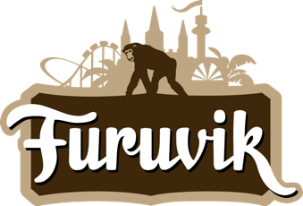 Pressmeddelande 2019-06-05BOB HUND INTAR FURUVIKS STORA SCEN I SOMMARDe har kallats för Sveriges bästa liveband i 25 år och har uppvisat en förmåga att slå an en sträng hos nya generationer av lyssnare. Med kloka texter och överjordisk musik sätter de fingret på tillståndet i verkligheten. Vi är mycket stolta och glada över att få välkomna Bob Hund till Furuviks Stora Scen den 10 augusti. 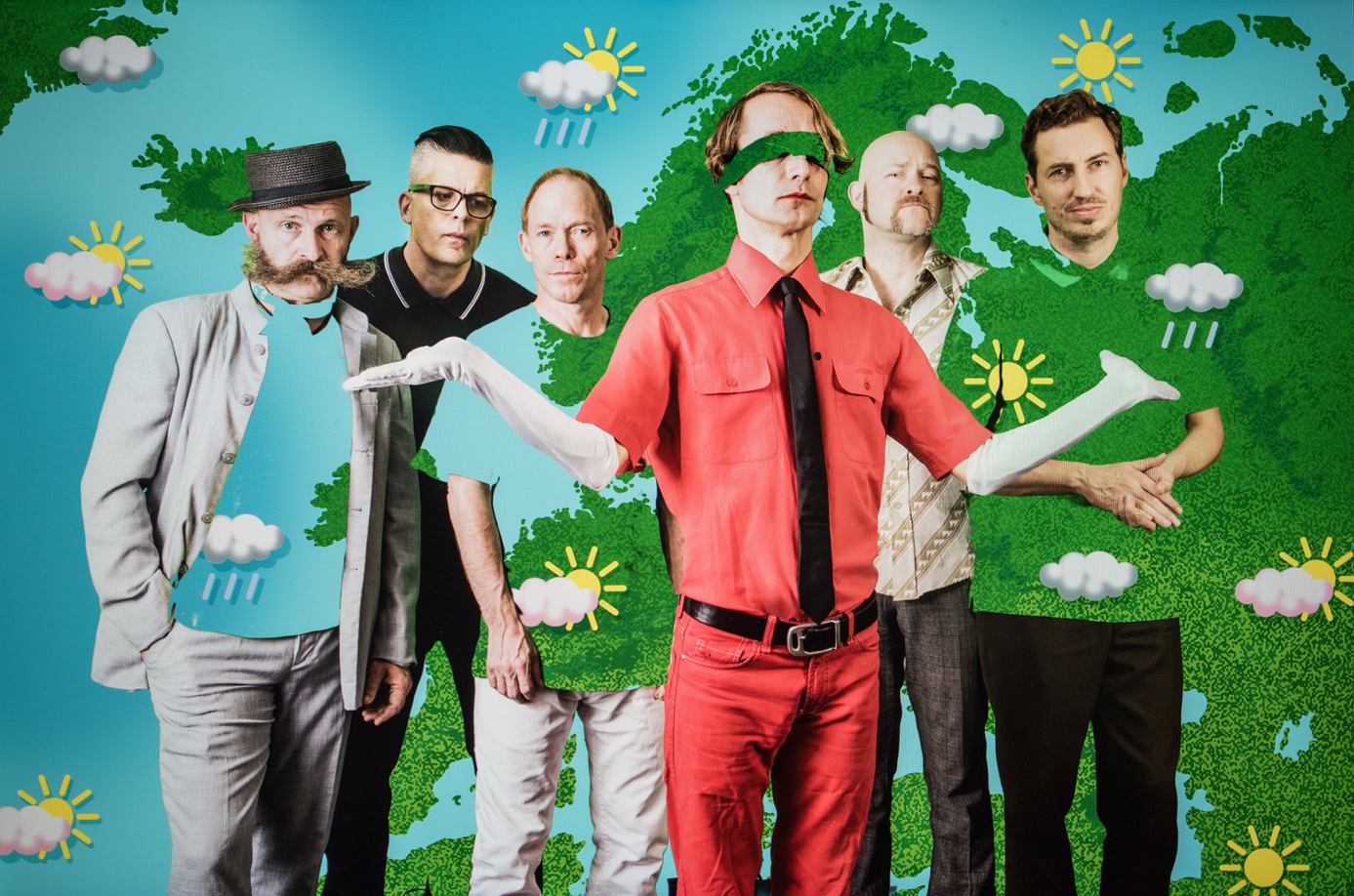 Bob Hund har på de tre senaste åren turnerat för hela slanten med nästan 100 spelningar i Norden där alla deras Sverigespelningar i höstas sålde slut. De har auktionerat ut sina instrument, lånat utrustning av sina fans och satt upp egna operor. Bob Hund är kända för att vara explosiva och oförutsägbara på scen och den 10 augusti kommer vi se prov på det när de kommer till Furuviks Stora Scen. För mer information kontakta Nina Tano, VD på Furuvik på telefon 010-708 79 18 eller 
e-mail nina.tano@furuvik.se. För pressbilder besök vår Bildbank bilder.parksandresorts.com/furuvikFURUVIKS STORA SCEN 2019
Följande konserter är hittills bokade till Furuviks Stora Scen:Benjamin Ingrosso och Felix Sandman – 18 maj kl. 18.00The Sounds – 25 maj kl. 20.00Mares och Victor Leksell – 1 juni kl. 20.00Tjuvjakt – 8 juni kl. 20.00Hoffmaestro – 15 juni kl. 20.00Arne Alligator – 21 juni kl. 16.00Di Leva tolkar Bowie – 5 juli kl. 20.00Peter Jöback – 6 juli kl. 20.00
Whitesnake – 10 juli kl. 20.00Molly Sandén och Peg Parnevik – 12 juli kl. 20.00Norlie & KKV – 13 juli kl. 20.00
Ulf Lundell – 19 juli kl. 20.00Miriam Bryant – 20 juli kl. 20.00Sarah Dawn Finer – 26 juli kl. 20.00Samir & Viktor – 27 juli kl. 20.00Jill Johnson – 2 augusti kl. 20.00Markoolio – 3 augusti kl. 20.00Movits! – 9 augusti kl. 20.00Bob Hund – 10 augusti kl. 20.00Miss Li – 17 augusti kl. 20.00Millencolin och No Fun at All – 24 augusti kl. 20.00